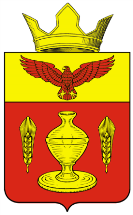 Волгоградская областьПалласовский муниципальный районГончаровский сельский СоветРЕШЕНИЕп. Золотари «09»  марта  2021 г.                                                                                        №8/1 «Об утверждении Порядка предоставления бюджету Палласовского муниципальногорайона Волгоградской области межбюджетных трансфертов из местного бюджета Гончаровского сельского поселения Палласовского муниципального района Волгоградской области» 	В соответствии со ст. 142.5 Бюджетного Кодекса Российской  Федерации, Федерального закона от 06 октября . № 131-ФЗ "Об общих принципах организации местного самоуправления в Российской Федерации", руководствуясь Уставом Гончаровского сельского поселения, Гончаровский сельский СоветРЕШИЛ:          1.Утвердить прилагаемый Порядок предоставления бюджету Палласовского муниципального района Волгоградской области межбюджетных трансфертов из местного бюджета Гончаровского сельского поселения Палласовского муниципального района Волгоградской области.          2. Контроль за исполнением настоящего распоряжения оставляю за собой.          3.Настоящее Решение вступает в силу с момента подписания.Глава Гончаровскогосельского поселения                                                            С.Г. НургазиевРег. №9 /2021          Приложение          к Решению          Гончаровского сельского Совета          от «09» марта  2021г. № 8/1Порядок предоставления бюджету Палласовского муниципального района Волгоградской области межбюджетных трансфертов из местного бюджета Гончаровского сельского поселения Палласовского муниципального района Волгоградской области1. Общие положения        1.1. Настоящий Порядок определяет процедуру предоставления бюджету Палласовского муниципального района Волгоградской области (далее бюджет района) иного межбюджетного трансферта из местного бюджета Гончаровского сельского поселения Палласовского муниципального района Волгоградской области (далее именуются - межбюджетный трансферт).1.2. Бюджету Палласовского муниципального района предоставляется:межбюджетный трансферт  в целях реализации общественно значимых проектов органов территориального общественного самоуправления по благоустройству сельских территорий по направлению «Реализация проекта «Оформление фасада здания сельского дома культуры в п. Золотари, Гончаровское сельское поселение».1.3. Предоставление межбюджетного трансферта осуществляется в пределах средств, предусмотренных на эти цели решением Гончаровского сельского Совета о бюджете Гончаровского сельского поселения на текущий финансовый год и на плановый период.1.4. Предоставление межбюджетного трансферта бюджету Палласовского муниципального района Волгоградской области производится в соответствии с настоящим Порядком.1.5. Межбюджетный трансферт имеет целевое назначение и не может быть использован на иные цели. В случае использования межбюджетного трансферта не по целевому назначению указанные средства взыскиваются в бюджет Гончаровского сельского поселения в порядке, установленном законодательством Российской Федерации.        1.6. Размер предоставляемого межбюджетного трансферта из местного бюджета Гончаровского сельского поселения Палласовского муниципального района Волгоградской области на реализацию общественно значимых проектов органов территориального общественного самоуправления по благоустройству сельских территорий по направлению « Реализация проекта «Оформление фасада здания сельского дома культуры в п. Золотари, Гончаровское сельское поселение» составляет 375000,0 (триста семьдесят пять тысяч) рублей (не менее 5% от стоимости проекта).2. Порядок предоставления межбюджетного трансферта2.1. Предоставление межбюджетного трансферта осуществляется по решению Гончаровского сельского Совета о выделении межбюджетного трансферта, а также соглашения согласно (приложения) между администрацией Гончаровского сельского поселения и Администрацией Палласовского муниципального района, получающего межбюджетный трансферт, в котором прописываются следующие основные положения:-целевое назначение межбюджетного трансферта;-объем бюджетных ассигнований, предусмотренных на предоставление межбюджетного трансферта;-порядок перечисления межбюджетного трансферта;- сроки действия соглашения.2.2. Перечисление межбюджетного трансферта осуществляется в установленном для исполнения бюджета Гончаровского сельского поселения порядке на основании сводной бюджетной росписи бюджета Гончаровского сельского поселения и доведенных лимитов бюджетных обязательств на текущий финансовый год.2.3. Администрация Гончаровского сельского поселения вправе приостановить (прекратить) выделение или принять решение о взыскании в порядке, установленном действующим законодательством Российской Федерации, в бюджет Гончаровского сельского поселения межбюджетного трансферта в случае нецелевого использования межбюджетного трансферта.2.4. Межбюджетный трансферт, не использованный в текущем финансовом году, подлежит возврату в бюджет Гончаровского сельского поселения в соответствии с действующим законодательством.